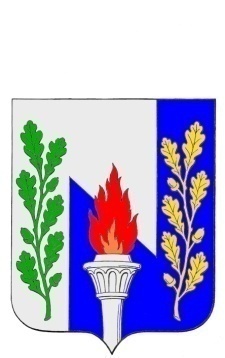 Тульская областьМуниципальное образование рабочий поселок ПервомайскийЩекинского районаСОБРАНИЕ ДЕПУТАТОВР Е Ш Е Н И Еот  11 апреля 2017  г.                                                                               № 44-170Об отчете постоянной депутатской комиссии Собрания депутатов МО р.п. Первомайский по собственности и развитию инфраструктурыпо результатам работы в 2016 году        Заслушав отчет постоянной депутатской комиссии Собрания депутатов МО р.п. Первомайский по собственности и развитию инфраструктуры по результатам работы в 2016 году, на основании пункта 1.4. статьи 1 Положения о постоянной депутатской комиссии по собственности и развитию инфраструктуры, утвержденного решением Собрания депутатов 30.03.2009 № 2-9, статьи 27 Устава муниципального образования рабочий посёлок Первомайский Щекинского района, Собрание депутатов МО р.п. Первомайский, РЕШИЛО:        1. Отчет постоянной депутатской комиссии Собрания депутатов МО р.п. Первомайский по собственности и развитию инфраструктуры по результатам работы в 2016 году принять к сведению (приложение).        2. Решение вступает в силу со дня подписания и подлежит официальному опубликованию в средствах массовой информацииГлава муниципального образованияр.п. Первомайский                                                                              А.С. ГамбургТульская областьМуниципальное образование рабочий поселок ПервомайскийЩекинского районаСОБРАНИЕ ДЕПУТАТОВОтчётпостоянной депутатской комиссии Собрания депутатовМО р.п. Первомайский по вопросам собственности и развитию инфраструктуры за  .         Состав комиссии:- председатель             - Хиркова Т.П.- зам.председателя      - Хакимов М.А.;- член комиссии           - Холина З.Н.Работа комиссии строилась  на основании  плана работы  Собрания  депутатов МО р.п. Первомайский и плана работы комиссии на 2016 год.1 На заседаниях постоянной  депутатской комиссии  Собрания  депутатов МО р.п.Первомайский по вопросам собственности и развитию  инфраструктуры  были  обсуждены и рассмотрены  материалы  к  заседаниям  Собрания депутатов:- Об исполнении бюджета муниципального образования р.п. Первомайский Щекинского района за 2015 год ;- о внесении изменений в Устав муниципального образования рабочий посёлок Первомайский Щекинского района;- О внесении изменений  в Решение Собрания депутатов «О бюджете  МО р.п.Первомайский Щёкинского района  на 2016 год и на плановый период 2017 и 2018 годов.»;- О бюджете муниципального образования р.п. Первомайский Щекинского района на 2017 год и плановый период 2018г.;- О внесении изменений  в Решение Собрания депутатов «О бюджете   МО р.п.Первомайский Щёкинского района  на 2016 год и на плановый период 2017 и 2018 годов.»;2 Рассмотрение планов и предложений администрации по вопросам застройки и землеотвода в отчетный период 3.Рассмотрение вопросов ЖКХ- обсуждение путей оптимизации деятельности ЖКХ с руководителями ЖКХ ;- улучшение качества предоставляемых услуг.4 Рассмотрение плана работы Администрации МО по благоустройству и озеленению территории МО,                                                                                    -  Проведение в сотрудничестве с Администрацией МО серии  акций «Чистый поселок», «Чистый двор» и т.д. с привлечением населения МО, предпринимателей и  последующим широким освещением  результатов акции в СМИ.- Работа с населением  по формированию позитивного отношения к возрождению традиций проведения субботников, соревнований «Лучший дом», «Лучший двор» и т.п.  с помощью  СМИ.- В сотрудничестве с администрацией МО работа с предпринимателями по благоустройству  территории, прилежащей к торговым павильонам магазинам.5 Обсуждение и участие в публичных слушаний в МО р.п.Первомайский по вопросам:- О  предоставлении разрешения изменения одного вида разрешенного использования на другой вид такого использования;-О предоставления разрешений на условно разрешенный вид использования земельных участков.6 Рассмотрен график  приёма  граждан Собранием  депутатов                         МО р.п.Первомайский в 2017 году.7 Рассмотрен План работы Собрания депутатов МО р.п. Первомайский по рассмотрению проектов муниципальных правовых актов.  8 Обсуждение  плана работы постоянной депутатской  комиссии  Собрания депутатов МО р.п.Первомайский по вопросам собственности и  развитию инфраструктуры на 2017год;9 Обсуждение Отчета главы МО р.п. Первомайский  Щёкинского  района о результатах своей деятельности в 2015г.;10 Обсуждение Отчета главы администрации МО р.п. Первомайский Щёкинского  района о результатах своей деятельности в 2015г и деятельности администрации;Председательпостоянной депутатской комиссииСобрания депутатов МО р.п. Первомайский                             по вопросам собственности и развитиюинфраструктуры                                                                             Т.П.Хиркова